                                           дело № 5-611-1801/2024П О С Т А Н О В Л Е Н И Е28 июня 2024 года	 	                     					г. Лангепас              (ул. Дружбы народов, 20, каб.121)Мировой судья судебного участка № 2 Лангепасского судебного района ХМАО – Югры Красников А.В., исполняющий обязанности мирового судьи судебного участка № 1 Лангепасского судебного района, рассмотрев в открытом судебном заседании дело об административном правонарушении в отношении Сайдалиева Жахара Бадрудиевича, *в совершении административного правонарушения, предусмотренного ч. 1.1 ст. 12.1 КоАП РФ,УСТАНОВИЛ:Сайдалиев Ж.Б. повторно управлял транспортным средством, не зарегистрированным в установленном порядке при следующих обстоятельствах.11.05.2023 за управление транспортным средством, не зарегистрированным в установленном порядке, Сайдалиев Ж.Б. привлечен к административной ответственности по ч. 1 ст. 12.1 КоАП РФ.15.06.2024 в 09:35 час. Сайдалиев Ж.Б., в нарушении п.1 Основных положений по допуску транспортных средств к эксплуатации и обязанности должностных лиц по обеспечению безопасности дорожного движения (утв. постановлением Совета Министров – Правительства РФ от 23.10.1993 № 1090), в районе д. 1 по ул. Парковой г.Лангепаса повторно управлял транспортным средством Тойота Королла с номером кузова *, не зарегистрированным в установленном порядке.Своими действиями Сайдалиев Ж.Б. совершил административное правонарушение, предусмотренное ч.1.1. ст.12.1 КоАП РФ - повторное управление транспортным средством, не зарегистрированным в установленном порядке.С протоколом об административном правонарушении Сайдалиев Ж.Б. ознакомлен, права и обязанности, предусмотренные ст. 25.1, 24.2 КоАП РФ, положение ст. 51 Конституции РФ ему разъяснены. Вину в совершении правонарушения, предусмотренного ч.1.1. ст.12.1 КоАП РФ, он не оспаривал. В судебное заседание Сайдалиев Ж.Б., извещенный надлежаще о месте и времени рассмотрении дела, не явился, об отложении рассмотрения дела не ходатайствовал.   Исследовав представленные в материалы дела письменные доказательства, считаю, что вина Сайдалиева Ж.Б. в совершении правонарушения установлена и подтверждается совокупностью исследованных в судебном заседании доказательств.Управление транспортным средством, не зарегистрированным в установленном порядке образует состав правонарушения, предусмотренного ч.1 ст. 12.1 КоАП РФ. Повторное совершение указанного правонарушения, квалифицируется по ч.1.1. ст. 12.1 КоАП РФ.       Обязанность по регистрации транспортного средства в органах ГИБДД МВД РФ   установлена п. 1 Основных положений по допуску транспортных средств к эксплуатации и обязанности должностных лиц по обеспечению безопасности дорожного движения (утв. постановлением Совета Министров – Правительства РФ от 23.10.1993 № 1090).      Обстоятельства правонарушения обоснованно и правильно зафиксированы в представленном протоколе, составленном в соответствии с требованиями ст. 28.2 Кодекса Российской Федерации об административных правонарушениях.Повторное управление транспортным средством, не зарегистрированным в установленном порядке, объективно подтверждается следующими доказательствами:протоколом 86 ХМ 485169 об административном правонарушении от 15.06.2024, в котором подробно изложены обстоятельства совершенного правонарушения, предусмотренного ч.1.1. ст. 12.1 КоАП РФ; копией постановления по делу об административном правонарушении от 11.05.2024, вступившее в законную силу 22.05.2024, согласно которому Сайдалиев Ж.Б. привлечен к административной ответственности по ч.1 ст. 12.1 КоАП РФ, ему назначено наказание в виде административного штрафа 600 руб.;сведениями об оплате административного штрафа 24.05.2024;   карточкой учета транспортного средства Тойота Королла с номером кузова *, согласно которой 15.05.2024 регистрация ТС прекращена в связи с продажей (передачей) другому лицу;иными письменными материалами дела.  Оценивая собранные по делу об административном правонарушении доказательства в совокупности, мировой судья приходит к выводу о наличии состава правонарушения, предусмотренного ч.1.1. ст. 12.1 КоАП РФ и доказанности вины Сайдалиева Ж.Б. в его совершении. Действия Сайдалиева Ж.Б. квалифицируются по ч.1.1. ст.12.1 КоАП РФ, то есть повторное управление транспортным средством, не зарегистрированным в установленном порядке, которое влечет наложение административного штрафа в размере пяти тысяч рублей или лишение права управления транспортными средствами на срок от одного до трех месяцев.Обстоятельств, смягчающих административную ответственность, не имеется.Повторное совершение однородного административного правонарушения признается обстоятельством, отягчающим наказание. При определении вида и размера наказания мировой судья учитывает обстоятельства и характер совершенного административного правонарушения, личность правонарушителя и полагает возможным назначить Сайдалиеву Ж.Б.  наказание в виде административного штрафа.На основании изложенного, руководствуясь частью 1 статьи 29.10 Кодекса Российской Федерации об административных правонарушениях,постановил:Признать Сайдалиева Жахара Бадрудиевича виновным в совершении административного правонарушения, предусмотренного ч.1.1. ст.12.1 КоАП РФ и назначить ему административное наказание в виде административного штрафа в размере 5 000 руб.Получатель: УФК по ХМАО-Югре (УМВД России по ХМАО-Югре), Р\С 03100643000000018700 ЕКС 40102810245370000007, БИК 007162163, ОКТМО 71872000 ИНН 8601010390 КПП 860101001, КБК 18811601123010001140 банк получателя: РКЦ Ханты-Мансийск// УФК по Ханты-Мансийскому автономному округу - Югре г. Ханты-Мансийск, УИН 18810486240520001151.Постановление может быть обжаловано в течение десяти суток со дня получения копии настоящего постановления в Лангепасский городской суд путем подачи жалобы через мирового судью судебного участка № 2 Лангепасского судебного  района ХМАО-Югры, либо непосредственно в Лангепасский городской суд ХМАО-Югры.Мировой судья								Красников А.В.Копия верна. Мировой судья			Красников А.В.О П Р Е Д Е Л Е Н И Е26 июня 2024 года		              г. ЛангепасМировой судья судебного участка № 2 Лангепасского судебного района ХМАО-Югры Красников А.В., исполняющий обязанности мирового судьи судебного участка № 1 Лангепасского судебного района, ознакомившись с материалами дела об административном правонарушении, предусмотренном ч. 1.1 ст. 12.1 КоАП РФ, в отношении Сайдалиева Ж.Б.,установил:           обстоятельств, исключающих возможность рассмотрения дела, равно как и обстоятельств, исключающих производство по делу, не усматривается.	Руководствуясь пунктами 1-2 ч. 1 ст. 29.4 Кодекса Российской Федерации об административных правонарушениях, мировой судья определил:назначить в зале судебных заседаний в помещении судебных участков Лангепасского судебного района Ханты-Мансийского автономного округа – Югры открытое судебное заседание по рассмотрению дела об административном правонарушении, предусмотренном ч. 1.1 ст. 12.1 КоАП РФ, в отношении Сайдалиева Ж.Б. на 10:10 час. 28.06.2024.В судебное заседание вызвать Сайдалиева Ж.Б.Мировой судья 						        	     Красников А.В.Направляю копию постановления о назначении Сайдалиеву Ж.Б. административного наказания по ч. 1.1 ст. 12.1 КоАП РФ. Приложение: на 1 л.Мировой судья                                                                                Красников А.В. Направляю копию постановления о назначении Сайдалиеву Ж.Б. административного наказания по ч. 1.1 ст. 12.1 КоАП РФ. Приложение: на 1 л.Мировой судья                                                                                Красников А.В. 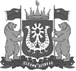 РОССИЙСКАЯ ФЕДЕРАЦИЯХАНТЫ-МАНСИЙСКИЙАВТОНОМНЫЙ ОКРУГ – ЮГРАСУДЕБНЫЙ УЧАСТОК № 1ЛАНГЕПАССКОГО СУДЕБНОГОРАЙОНАМИРОВОЙ СУДЬЯул. Дружбы Народов д. 20, г. ЛангепасХанты-Мансийский автономныйокруг –Югра, 682672тел. 8(34669) 2-30-33, факс 8(34669) 2-37-88langepas1@mirsud86.ru___________№ 5-        -1801/2024Сайдалиеву Ж.Б.г. Лангепас, ул. Ленина, д. 33, кв. 49ОГИБДД ОМВД России по г. ЛангепасуРОССИЙСКАЯ ФЕДЕРАЦИЯХАНТЫ-МАНСИЙСКИЙАВТОНОМНЫЙ ОКРУГ – ЮГРАСУДЕБНЫЙ УЧАСТОК № 1ЛАНГЕПАССКОГО СУДЕБНОГОРАЙОНАМИРОВОЙ СУДЬЯул. Дружбы Народов д. 20, г. ЛангепасХанты-Мансийский автономныйокруг –Югра, 682672тел. 8(34669) 2-30-33, факс 8(34669) 2-37-88langepas1@mirsud86.ru___________№ 5-        -1801/2024Сайдалиеву Ж.Б.г. Лангепас, ул. Ленина, д. 33, кв. 49ОГИБДД ОМВД России по г. Лангепасу